Mod. Scr./5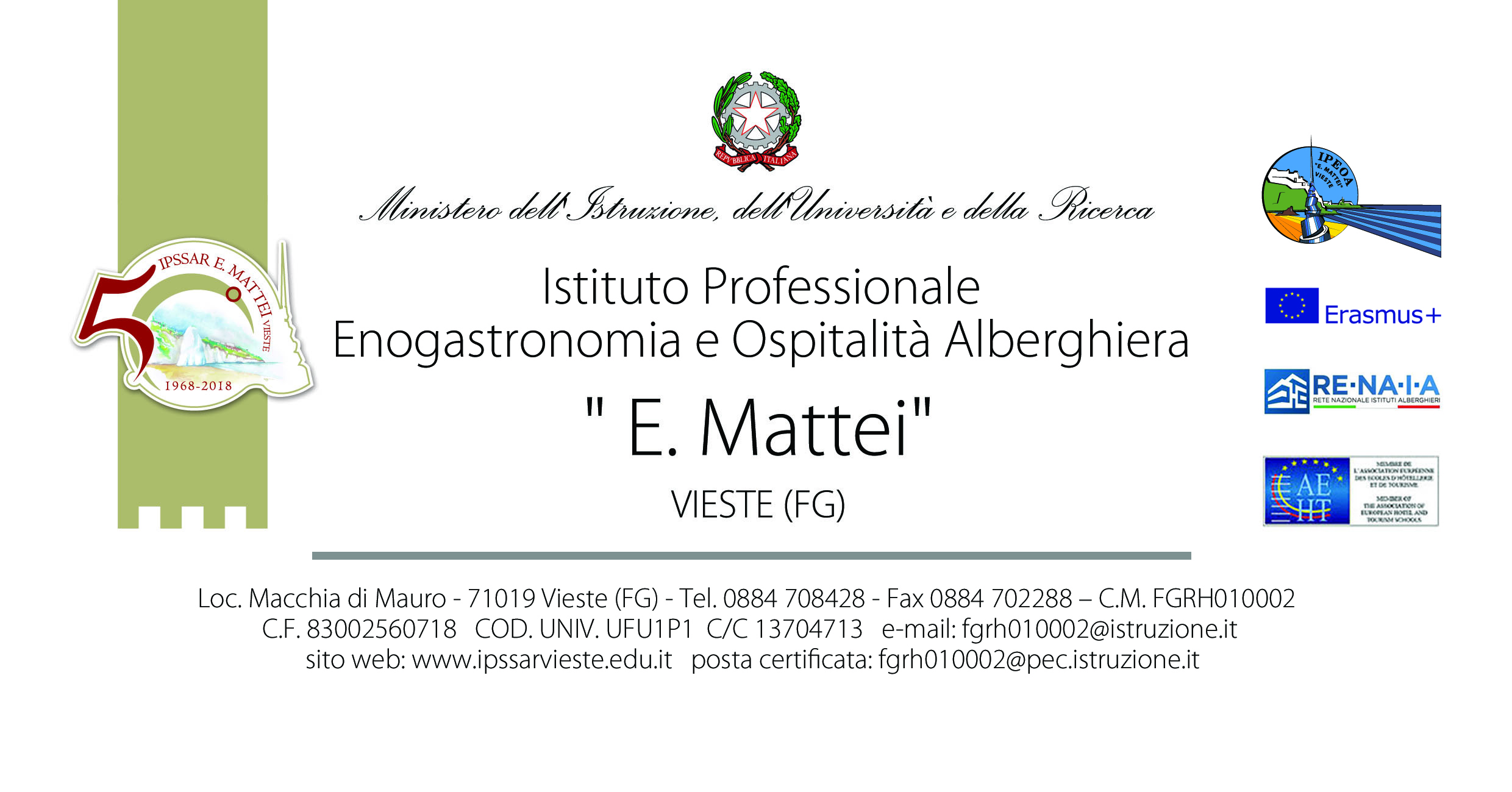 Valutazione	A: molto positiva (non inferiore al 90%) - B:	sufficiente (non inferiore al 70%) - C: assente/insufficiente (inferiore al 70%)							griglia credito scolastico_19/20Classe  _______ Sez. __Classe  _______ Sez. __111222333444555666777888999101010Tot. attività esterneTot. attività  Cr. For.Tot. attività con “A”NrAlunniABCABCABCABCABCABCABCABCABCABC1234567891011121314151617181920Legenda attività e Responsabile attivitàLegenda attività e Responsabile attivitàConsiglio di classe1Frequenza scolastica e partecipazione al dialogo educativo (Coord. Classe)2Partecipazione attiva all’IRC (proff. V. Romano/T. Vescera)3Partecipazione Progetti Erasmus + (prof.ssa M. C. Siena)4Attività Sportive (prof. L. Ragno)5Attività “Gruppo TIEM”  (prof. G. Troia)6Concorsi e Manifestazioni Professionali (prof. M. Castriotta)7Attività di Orientamento (prof.ssa P. Orti Huelin)8Laboratori creativi e teatrali (prof.ssa C. Esposito)9Attività di volontariato, solidarietà (prof.ssa T. Vescera)10Giornalino il “Pungolo” (prof.ssa L. Carriero)